+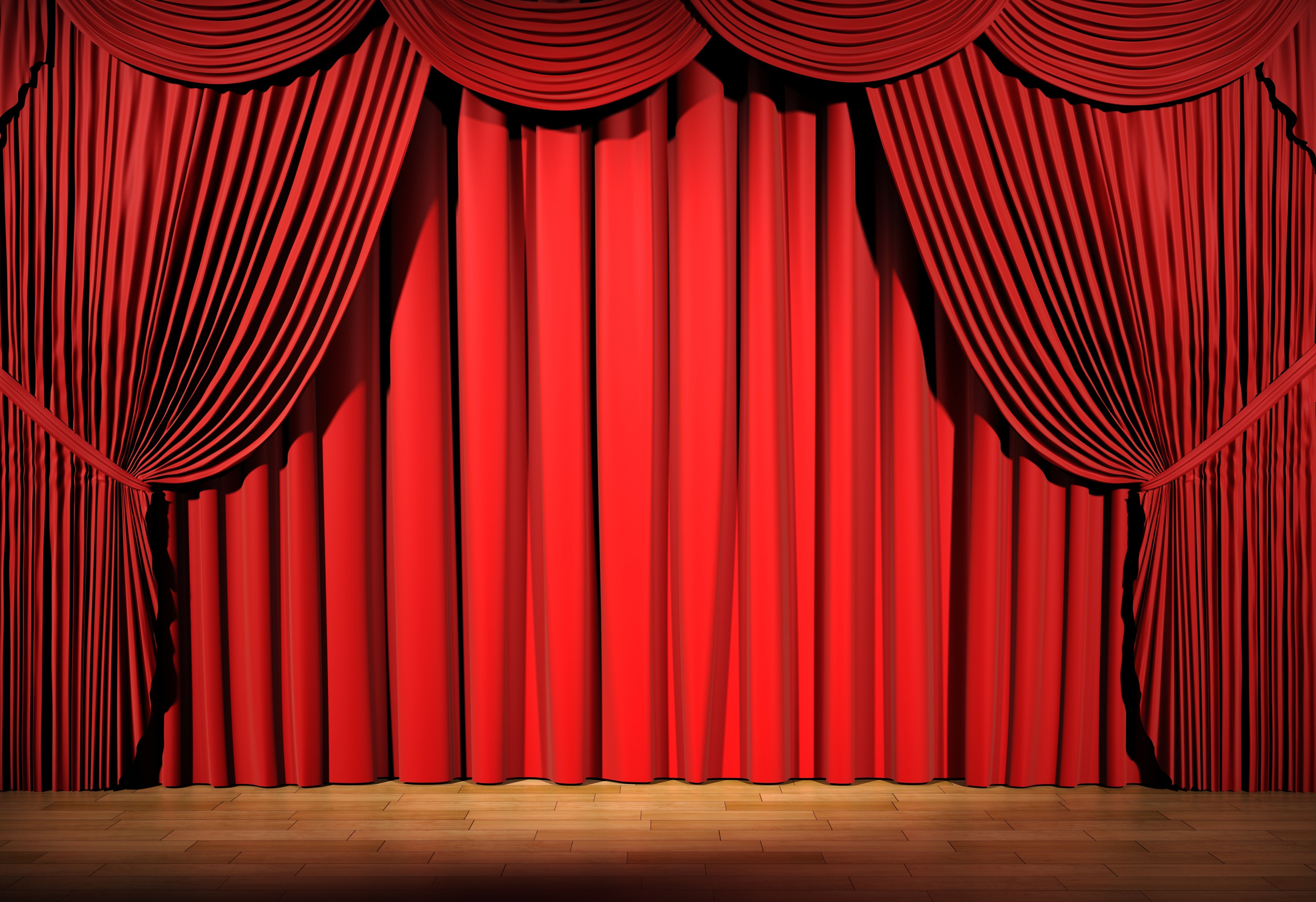 	УТВЕРЖДАЮИ.о.директора МБУ ГГО «Н-Павловский ЦК» _______________________ М.Н. Гробов 15 января 2024 г.Расписание занятий клубных формирований МБУ  ГГО  «Николо-Павловский центр культуры»на 2023 – 2024 творческий сезон 8 3435 915342 	№ п/пНазвание клубного формированияПонедельникВторникСредаЧетвергПятницаСуббота1Эстрадная группа «Карамель», 5+Рук. Бакулина Анастасия Валерьевна  18.00-19.00каб.4 +сцена14.30-15.30сцена2Вокальная студия "Позитив", 4+Рук. Бакулина Анастасия Валерьевна16.00-17.0017.00-18.0019.00-20.00каб.4+сцена13.30-14.3015.30-16.3016.30-17.30сцена3Художественная гимнастика «Грация», 4+Рук. Зябликов Александр Александрович17.00-18.002эт.17.00-18.002 эт.17.00-18.002 эт.4Студия танца «Брейк данс», 8+Рук. Зябликов Александр Александрович18.00-19.0019.00-20.00сцена18.00-19.0019.00-20.00сцена18.00-19.0019.00-20.00сцена5Студия танца «Crazy», 7+Рук.Федюнина Екатерина Сергеевна 15.00-16.0016.00-17.00фойе15.00-16.0016.00-17.00фойе6Театральная студия «Созвездие», 5+Рук. Панкова Виктория Сергеевна19.00-20.00Каб.418.00-19.00Каб.57Кружок "Резьбы по дереву", 12+Рук. Гробов Михаил Николаевич11.00-12.0015.00-16.0011.00-12.0015.00-16.008Кружок "Лепка из глины", 6+Рук. Гробов Михаил Николаевич10.00-11.0016.00-17.0010.00-11.0016.00-17.009Секция «Самбо», 4+Рук.Малыгин Михаил16.00-18.0018.00-19.00Фойе16.00-18.0018.00-19.00фойе10Студия эстетического развития «Подсолнухи», 5+Рук.Чернышова Наталья Дмитриевна 17.00-18.0018.00-19.00Каб.417.00-18.0018.00-19.00Каб.411Творческая мастерская ДПИ"Мастерская радости",50+Рук. Коренистова Елизавета Владимировна10.00-12.00Каб.512Кружок ткачества «Волшебная нить»Рук. Коренистова Елизавета Владимировна14.00-15.0015.00-16.0016.00-17.00Каб.514.00-15.0015.00-16.0016.00-17.00Каб.513Кружок «Вязание»Рук. Коренистова Елизавета Владимировна14.00-15.0015.00-16.0016.00-17.00Каб.514.00-15.0015.00-16.0016.00-17.00Каб.514Вокальный ансамбль «Подруженька», 50+Рук. Паньшина Ангелина Николаевна14.30-16.30Каб.615Вокальный ансамбль «Шиловляночка», 55+Рук. Паньшина Ангелина Николаевна17.00-19.0016Студия творческих идей «Талант», 5+(Шиловский ДК)Рук. Камаев Алексей Максимович 15.00-16.0015.00-16.0017Фитнес-студия «Идеал», 18+Рук. Артюхова Людмила Михайловна 19.00-20.00фойе19.00-20.00фойе20.00-21.00фойе18Кружок «Здоровый образ жизни», 18+Рук. Артюхова Людмила Михайловна (клуб п. Леневка)18.00 – 19.0011.00 – 12.0019Творческая мастерская «Креатив», 6+(клуб п. Леневка)Рук. Артюхова Людмила Михайловна17.00 – 18.0017.00-18.00